Plan lekcjiAureliusz Bułdys – Gimnazjum nr 1 – j. niemieckiNrGodzPoniedziałekWtorekŚrodaCzwartekPiątek18:00- 8:453a-2/2,3f-2/2 j.niemiecki 1c-1/2,1d-1/2 j.niemiecki 1n-1/2,1a-1/3 j.niemiecki 28:50- 9:353c j.niemiecki 3f-1/2 j.niemiecki 2d-1/2 j.niemiecki 1n-1/2,1a-1/3 j.niemiecki 3c j.niemiecki 39:45-10:301e-1/2 j.niemiecki 3a-2/2,3f-2/2 j.niemiecki 2c-2/2 j.niemiecki 410:40-11:251n-1/2,1a-1/3 j.niemiecki 1s j.niemiecki 2b-2/2 j.niemiecki 511:30-12:151b-1/2 j.niemiecki 2f-2/2 j.niemiecki 3b-2/2,3e-2/2 j.niemiecki3d-2/2 j.niemiecki 612:30-13:153b-2/2,3e-2/2 j.niemiecki 3d-2/2 j.niemiecki 2h-2/2 j.niemiecki 713:20-14:053a-2/2,3f-2/2 j.niemiecki 3f-1/2 j.niemiecki 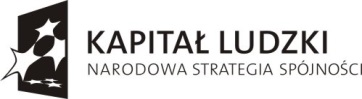 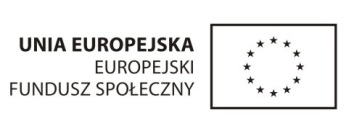 